« Les faits ne sont pas dans la science, c’est la science qui est dans les faits »Kalonji Ntalaja (2008)« En effet, sans idées, il n’y a pas de développement possible. Par ailleurs, sans débat d’idées, le développement est peut-être possible mais pas certain. »Lonzo Lubu Gastonfils (2014)RésuméL’objectif de ce papier est de permettre aux étudiants en sciences économiques, non seulement de la Faculté des Sciences Economiques et de Gestion (FASEG) de l’Université de Kinshasa mais également ceux qui évoluent dans la cette filière ou recourent souvent à l’économétrie I et II, de trouver un précieux repère ou guide pour parvenir avec toute indépendance de traiter leurs données et d’appliquer la méthode de Moindres Carrés Ordinaires (MCO).Ce papier offre aux étudiants les techniques d’apprentissage et de familiarisation à cet outil d’aide à la décision souvent considéré comme une « vraie bête noire » et domestiquer cette dernière en la convertissant en une « bête de somme ». Il présente la démarche économétrique de la spécification à l’interprétation des résultats avec des annexes passant par la détection de violation d’hypothèses jusqu’à la correction des hypothèses violées.Il présente à la fin du fichier, un guide technique avec des commandes permettant à l’apprenant d’appliquer seul les différentes commendes sur le logiciel Eviews.Mots clés : OLS, Fonction de production, hypothèse, économétrie INTRODUCTIONLa maitrise de l’environnement économique est devenue avec le temps la priorité des acteurs des pouvoirs publics et des entreprises. Ils doivent contrôler sans incertitudes liées à l’avenir afin de mieux les aborder qu’elles soient bonnes ou mauvaises. Pour contourner l’incertitude liée au futur à travers des bonnes décisions, sur le plan économique et de gestion, les décideurs recourent à des techniques économétriques du comportement des variables économiques soit macro ou microéconomiques.D’où l’impérieuse nécessité d’apprentissage de ces techniques scientifiques des techniques économétriques dans le cadre des enseignements de deuxième cycle universitaire en Sciences Economiques à l’Université de Kinshasa (UNIKIN).Dans le cadre de l’examen relatif à ces enseignements, nous allons faire notre application sur la base des données de la production de l’Union Minière du Haut Katanga, Source Rapport de la Banque Centrale du Congo (BCC). La base des données est annuelle et couvre la période coloniale de 1929 à 1967.Il s’agit dans le cadre de cette étude de tester l’hypothèse centrale qui consiste à évaluer la contribution de la productivité marginale entre le facteur travail de la main d’œuvre indigène (LC) et le facteur travail de la main d’œuvre étrangère (LB). En fait, il est question d’identifier entre les deux facteurs de productions, hormis le capital, lequel deux facteurs travail (Main d’œuvre indidgène ou étrangère) contribue le plus sur la productivité de l’Union Minière du Haut Katanga.Outre l’introduction et la conclusion, le canevas de notre étude se résume en quatre grandes sections, l’évolution graphique des variables, les caractéristiques des statistiques descriptives, l’analyse de la corrélation, stationnarisation, la spécification du modèle (mathématique, économique et économétrique), l’estimation du modèle, enfin la Validation (paramétrique et non paramétrique) du modèle et Interprétation des résultats.A la fin de ce rapport, nous avons inséré des annexes et un guide devant permettre aux étudiants de s’entrainer pour reproduire ces résultats et s’exercer aux estimations par l’approche de Joseph Schumpeter « Learning by doing ». Evolution graphique des variablesDans cette section, nous présentons le comportement de quelques variables d’analyse,  la production de l’Union Minière du Haut de Katanga en millions tonnes (QUHK), le facteur capital en millions de USD (CAP), la main d’œuvre indigène (LC) et la main d’œuvre étrangère (LB) au cours de la période allant de 1970 à 2013.En effet, l’évolution combinée de ces quatre variables accuse une tendance commune à la hausse comme à la baisse au fil de temps, le facteur capital en millions de USD (CAP), la main d’œuvre indigène (LC) et la main d’œuvre étrangère (LB) en RDC de 1929 à 19672. Caractéristiques des statistiques descriptivesLa tendance est allure général de la distribution que décrit le mouvement d’ensemble du phénomène à long terme indépendamment  des variables de petites échelles qui situent à long  (variable cyclique) moyen (variable saisonnier) ou court terme (variable, aléatoire).Les caractéristiques de tendance centrale et de dispersion des variables sont données (tableau 2). La production en tonne de l’Union Minière du Haut Katanga (UHK) a représenté en moyenne 325,94 millions de tonne. Il a été positif et fortement dispersé autour de sa moyenne, il a atteint un maximum de 631,1 millions en 1967, sa distribution est symétrique et platicurtique. Quant au capital en millions de USD (K), sa moyenne de la période est de 133,04 ;  elle est positive et faiblement dispersée autour de sa moyenne de la période, sa distribution est symétrique et platicurtique.  Concernant le facteur travail indigène (LC), elle a une moyenne estimée à 217.57 heures de travail et très peu dispersé autour de sa moyenne de la période, sa distribution est symétrique et mésocurtique et le facteur travail étranger soit la main d’œuvre belge (LB), elle a une moyenne estimée à 50.71 heures de travail et fortement dispersé autour de sa moyenne de la période, sa distribution est dissymétrique et leptocurtique. 4.3. Analyse de la corrélationL’un des objectifs primordiaux de statistique économique est de découvrir et mesurer les différents phénomènes observés. La force de liaison ou le degré d’association entre les variables est étudiée à l’aide de la corrélation. On veut seulement connaitre le degré des liaisons d’interdépendance entre les variables en cause. Lorsque deux phénomènes ont une évolution commune nous dirons qu’ils sont corrélés (Greene, W., 2003).L’analyse de corrélation (Tableau 2) entre ces quatre variables, fait apparaître clairement qu’il y a une corrélation positive la production (QUHK), le capital (K), la main d’œuvre indigène (LC) et la main d’œuvre belge (LB) et vice versa.4.3. Test de stationnarité sur des variables en logarithme La stationnarité des séries étant essentielle à la mise en œuvre de l’estimation de modèle, il est important de commencer par vérifier la stationnarité des séries utilisées pour provoquer la stationnarité en transformant adéquatement des séries non stationnaires.	Pour déterminer le degré de stationnarité (ordre d’intégration) des variables du modèle, nous utilisons le test de Dickey Fuller Augmenté. Le test de racine unitaire de Dickey-Fuller dont les résultats sont consignés dans le tableau ci-dessous nous permet de confirmer la stationnarité de la série  ou de la série différenciée si la statistique ADF (négative) en valeur absolue est supérieure aux valeurs critiques de Mackinnon (VCM) en valeur absolue, ou la non stationnarité dans le cas  contraire. Ce test est effectué à l’aide du logiciel Eviews. Tests formels : Test de racine unitaire ( DF & ADF). Ce test a un double objectif : - Il permet de vérifier la stationnarité d’une série ; - Il donne une idée sur la structure de la série.La formulation générale de celui-ci est : avec  avec   Nous avançons les hypothèses suivantes pour notre test :Ho :  , présence de la racine unitaire càd la série est non stationnaire ;H1 :  , absence de la racine unitaire càd la série est stationnaire ;Ainsi, nous rencontrons les cas de figures ci-après :Si ,on accepte l’hypothèse nulle (A.Ho), la série est non stationnaireSi ,on rejette l’hypothèse nulle (R.Ho), la série est non stationnaireSignificativité du TrendHo :  , le trend est non significatif ;H1 :  , le trend est significatif ;Ainsi, nous rencontrons les cas de figures ci-après :Si , on accepte l’hypothèse nulle (A.Ho)Si , on rejette l’hypothèse nulle (R.Ho), Significativité de l’interceptHo :  , la constante est non significatif ; modèle sans dériveH1 :  , le constante est significatif ; modèle avec dériveAinsi, nous rencontrons les cas de figures ci-après :Si , on accepte l’hypothèse nulle (A.Ho)Si , on rejette l’hypothèse nulle (R.Ho), Le tableau ci-dessous présente les résultats de ce test pour les quatre variables retenues ; compte tenu des ordres de grandeur, les variables QUHK, K, LC et LB ont été transformées en logarithme et semi-logarithmique (LONZO L, G. (2014, p.167) soient : LQ, LK, LLC, et LLB.Tableau 4. Test de Racine unitaireSource : l’auteur, estimations à partir des données de l’étude 	A la lecture de ce tableau, nous avons réalisé que les variables production de UMHK en logarithme (LUHK), le facteur capital en logarithme (LK) et le facteur main d’œuvre indigène  en Logarithme (LLC) sont des séries non stationnaires du type Trend Stochastique (TS). En utilisant l’extraction du trend par la méthode d’écart à la tendance, elles deviennent stationnaires respectivement LQT, LKT et LLCT. Alors que la variable LLB est donc stationnaire en niveau. Ce qui nous amène à utiliser toutes les variables devenues stationnaires dans notre modèle pour des résultats non fallacieux.  SpécificationLa modélisation se deroulera en trois étapes, spécification économique, mathématique et économétrique. Spécification économiquePour établir une relation entre productivité du travail (LB et LC) et le capital (K). Nous partirons de l’expression de la fonction de production agrégée définit par Robert Solow (1957).Cette expression stipule que le niveau de production est essentiellement expliqué par le facteur capital (K), la productivité de la main d’œuvre indigène (LC) et de la main d’œuvre étrangère (LB).Il s’agit dans le cadre de cette étude d’évaluer la contribution de la productivité marginale entre le facteur travail de la main d’œuvre indigène (LC) et le facteur travail de la main d’œuvre étrangère (LB).Spécification mathématiqueSoit une fonction de production :                          (i)Où , représente le vecteur de la production, du capital, de la main d’œuvre indigène et de la main d’œuvre étrangère,  est « une mesure du progrès technique ».Cette fonction de production du type cobb-douglas peut être linéarisé par la transformation logarithmique ou sémi-logarithme enfin que les coefficients permettent de mesurer les élasticités lq, lk, llc et llc.  Spécification économétriqueLe modèle final à estimer sera donc de la forme linéarisé et nous allons intégrer le terme d’erreur () qui captéra les erreurs de mesure, de spécification et d’échantillonnage.EstimationL’estimation du modèle au moyen de MCO donne les résultats suivants :L’estimation du modèle au moyen de MCO donne les résultats suivants :Legend : ***,**,* = dégré de significativité respectivement au seuil de 1%, 5% et 10%Source : Auteur à l’aide du logiciel Eviews 9.0Les résultats de cette estimation ont été obtenus par la méthode de Moindres Carrés Ordinaires (MCO), le recours à celle-ci sous entend la validité des hypothèses classiques. La suite des tests sur ces hypothèses économétriques donne les résultats suivants :Source : Auteur à l’aide du logiciel Eviews 9.0ValidationLes résultats ci-dessus seront interprétés suivant la démarche suivante : validation paramétrique puis validation non paramétrique.Validation paramétrique L’objectif de l’inférence empirique paramétrique est de valider les estimateurs de la relation linéaire en le comparant aux paramètres de la relation linéaire théorique.La procédure la plus courante pour ce faire est le test d’hypothèse sur les paramètres en utilisant les estimateurs.Le test de significativité des coefficients est basé sur la statistique (t-stat) de Student. Les hypothèses du test sont ainsi formulées :Ho :  , le coefficient est significativement égale à zéroH1 : , le coefficient est significativement différent de zéroLa région critique se présente comme suit :Si t-stat de Student ≥ 2 et que la valeur de la probabilité associée à la statistique t-stat (ou la petite valeur à partir de laquelle l’hypothèse nulle est acceptée) du test < 0,05 ; alors l’hypothèse nulle est réjetée (RHo).Si t-stat de Student < 2 et que la valeur de la probabilité associée à la statistique t-stat (ou la petite valeur à partir de laquelle l’hypothèse nulle est acceptée) du test ≥ 0,05 ; alors l’hypothèse nulle est acceptée (AHo).Ainsi, au regard des résultats du tableau 1, nous pouvons conclure ce qui suit :La variable explicative LKT est statistiquement significatif étant donné que son t-stat =2,14 ≥ 2, on rejette Ho.La variable explicative LLCT est statistiquement significatif étant donné que son t-stat =2,14 ≥ 2, on rejette Ho.La variable explicative LLB est statistiquement significatif étant donné que son t-stat =2,14 ≥ 2, on rejette Ho.Validation non paramétriqueL’inférence empirique non paramétrique consiste à disposer de quelques statistiques permettant d’avoir une vue d’ensemble sur la relation entre la variable explicative (ou variables indépendantes) et la variable expliquée (ou variable dépendante). La validation empirique non paramétrique n’est basée que sur les paramètres donnés. Il y a deux statistiques qui nous permettent de faire l’inférence empirique non paramétrique.Le coefficient de détermination R² qui mesure l’importance de la variation de la régression dans l’explication des variations de la variable dépendante.La statistique F-stat de Fisher permet de tester la bonté globale du modèle selon les hypothèses suivantes :Ho :  , tous les coefficients sont significativement égale à zéroH1 : , il existe au moins un coefficient est significativement différent de zéro.La région critique se présente comme suit :Si F-stat de Fisher ≥ 5 et que la valeur de la probabilité associée à la statistique F-stat (ou la petite valeur à partir de laquelle l’hypothèse nulle est acceptée) du test < 0,05 ; alors l’hypothèse nulle est réjetée (RHo).Si F-stat de Fisher < 5 et que la valeur de la probabilité associée à la statistique F-stat (ou la petite valeur à partir de laquelle l’hypothèse nulle est acceptée) du test ≥ 0,05 ; alors l’hypothèse nulle est acceptée (AHo).Au regard des résultats du tableau 2, nous pouvons tirer les conclusions ci-après :Le modèle est bon, les variables LKT, LLCT et LLB ont un pouvoir explicatif très élevé sur la variation de la variable dépendante LQT. En effet, 95% de la variabilité de LQT est donc expliquée par la variation des LKT, LLCT et LLB, donc le pouvoir explicatif est très significatif.Partant de la statistique F-stat de Fisher >5, avec une probabilité Prob. F-stat=0,000 < 0,05, nous pouvons conclure au rejet de l’hypothèse nulle, c’est-à-dire il existe au moins un coefficient statistiquement différent de zéro. Ainsi, le modèle est globalement bon.Interprétation des résultatsAu regard des résultats de l’estimation du modèle final au tableau 2 et de l’hypothèse centrale de l’étude, nous pouvons conclure que le facteur main d’œuvre indigène étant significatif par rapport au coefficient de la main d’œuvre étrangère qui du reste non significatif. Le coefficient de la main d’œuvre indigène exerce un effet très significatif sur la variable production de l’Union minière du haut Katanga.   Il se dégage ce qui suit, toute variation d’unité de la main d’œuvre locale se traduit par un accroissement de 1,14 sur la production de l’Union Minière du Haut Katanga sur la période sous-étude. De même le facteur de production capital exerce un effet positif sur l’accroissement de la production de la société minière du Haut Katanga. En effet, une variation d’unité sur le capital entrainerait un accroissement de 0,04% sur la production de cette entreprise.Il a été observé concernant la stabilité des coefficients au moyen de Cusum test, le modèle est structurellement stable et au moyen de test Cusum squared, que le modèle est instable conjoncturellement, particulièrement la cassure a été observé au cours  1949 à 1955, soit 6 ans. CONCLUSIONDans ce travail, il était question d’estimer au moyen de la méthode de MCO (Moindres Carrés Ordinaires ou OLS, ordinary Least Squared), la fonction de production du type Cobb-Douglas afin d’évaluer la contribution comparée entre les deux coefficients (élasticités) de la main d’œuvre indigène et la main d’œuvre étrangère dans la production de l’Union Minière du haut Katanga.Il a été trouvé au moyen de la méthode MCO après correction des hypothèses violées que la main d’œuvre congolaise (indigène) est significatif alors la main d’œuvre étrangère est non stationnaire. Donc la main d’œuvre indigène exerce une influence très significative dans la productivité de l’UHK. ANNEXES.Base des données (la base des données collées ci-dessous et bel et bien un fichier Excel, Si vous double-cliquer dessus, la page excel s’activera)Test de ADF sur LQ
stationnarisons par l’écart à la tendance
Test sur lk
extraction de trend
test adf corrigé
ADF corrigé du temps sur lkTest ADF sur lLC
TEST ADF SUR LLCT
Test adf sur lLBPremière estimationLS LQT C LKT LLCT LLB
Test de détection des hypothèses classiques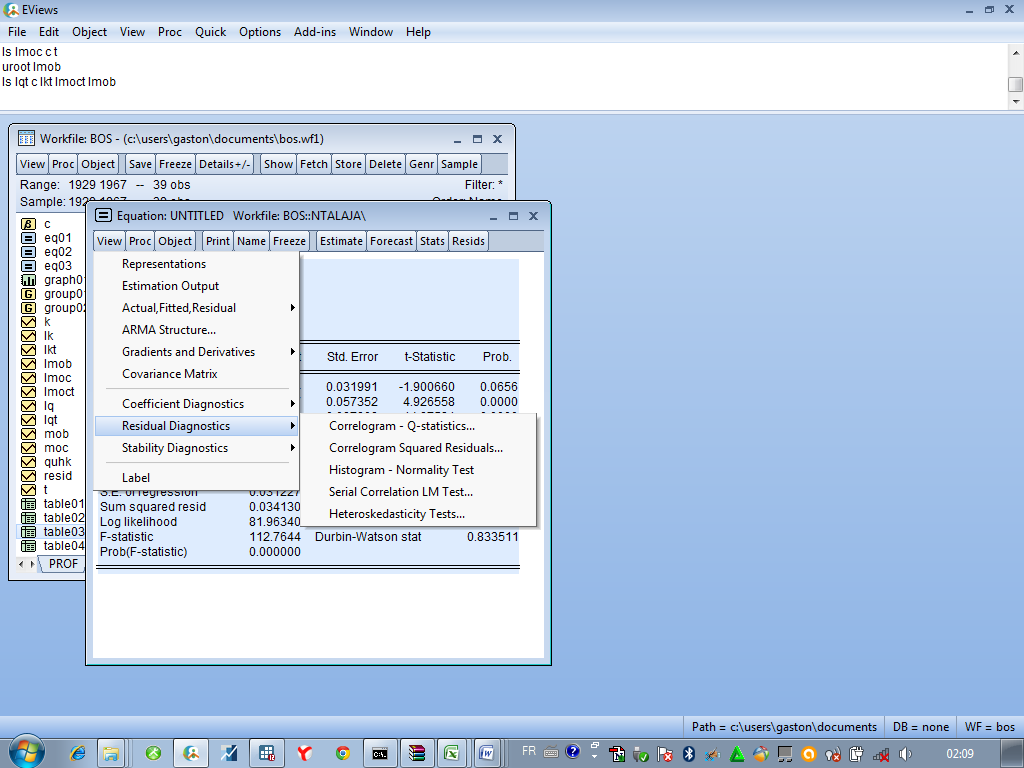 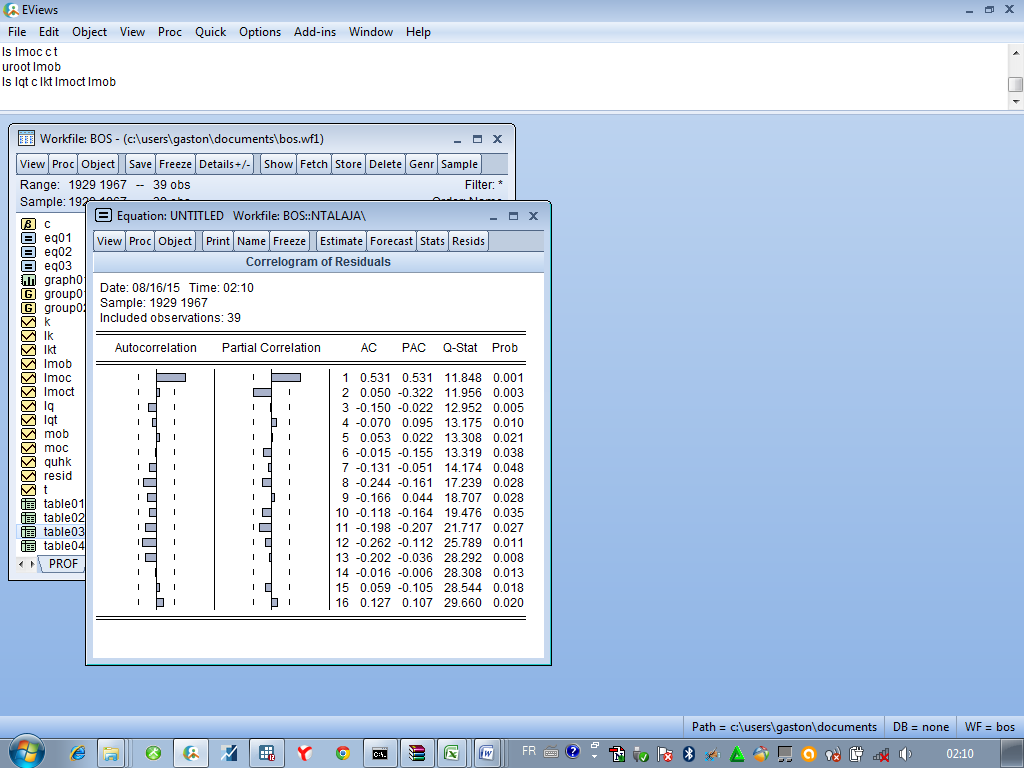 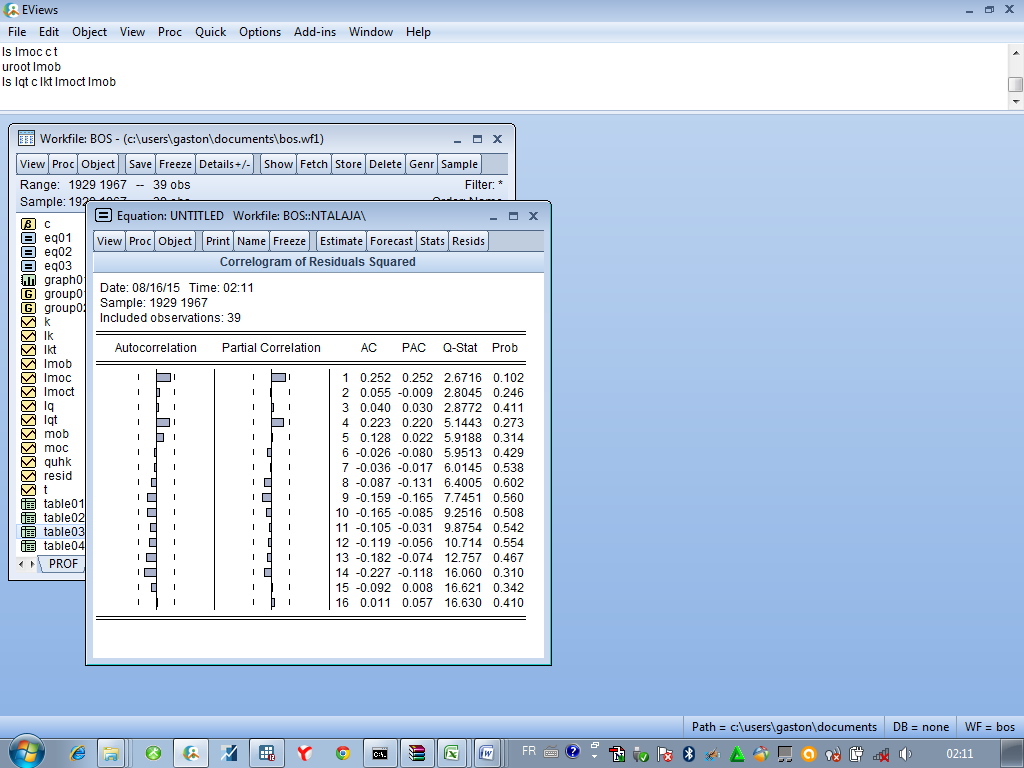 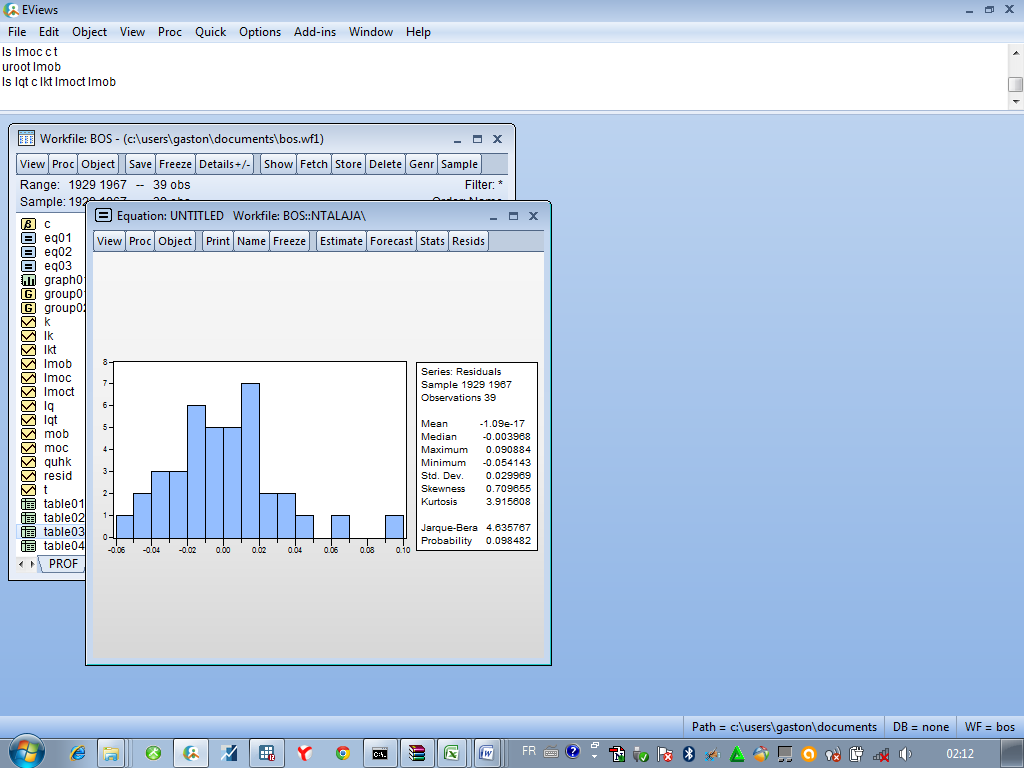 
Test d’hétéroscedasticité
test de ARCH
Test de Glejer
Test de WhiteTest stabilité structurelleTest de stabilité conjoncturelleModèle avec AR(1)LS LQT C LKT LLCT LLB AR(1)LS LQT C LKT LLCT LLB MA (1)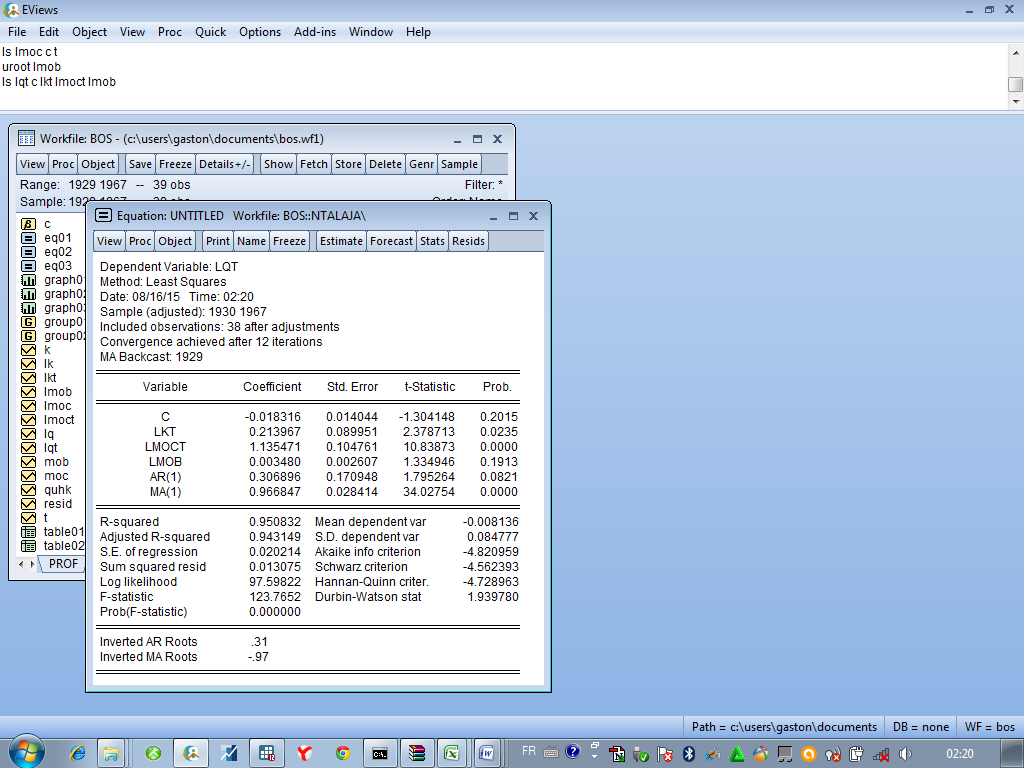 LS LQT C LKT LLCT LLB AR(1) MA(1)LS LQT C LKT LLCT LLB AR(1) AR(2)Test de Wald : évaluation du rendement d’échelle de la fonction de productionB0=0B1+B2+B3=1Test de Wald 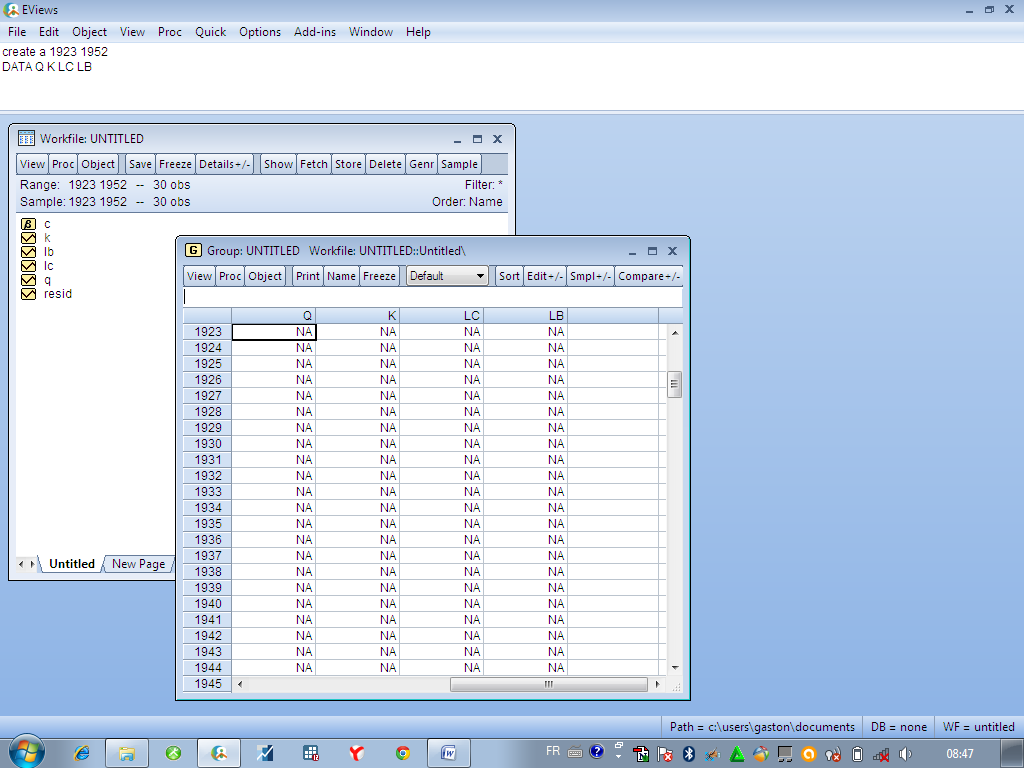 COMMANDES ESSENTIELLES SUR EVIEWSCREATION DU FICHIER DE TRAVAIL create a  1923 1952CREATION DE LA BASE DES DONNEES DATA Q K LC LBTRANSFORMATION DE LA SERIE EN LOGARITHMEGENR LQ=LOG(Q)GENR LK=LOG(K)GENR LLC=LOG(LC)GENR LLB=LOG(LB)TEST DE STATIONNARITEUROOT LQ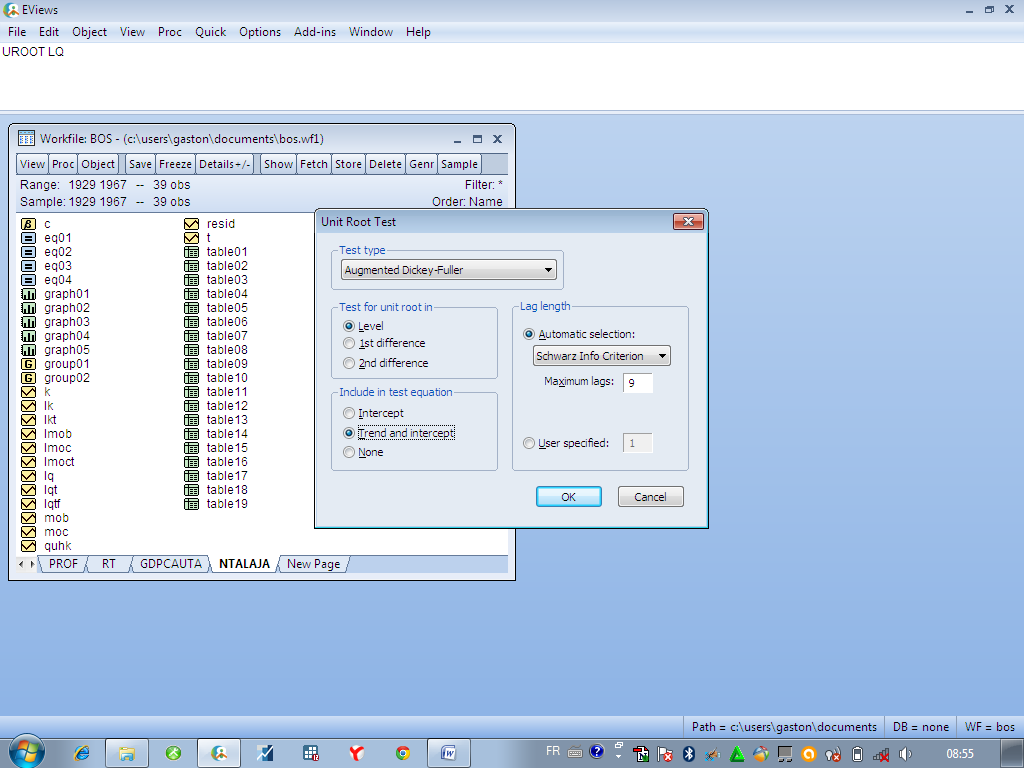 UROOT LKUROOT LLCUROOT LLBMatrice de correlationCOR LQ LKT LMOCT  LMOB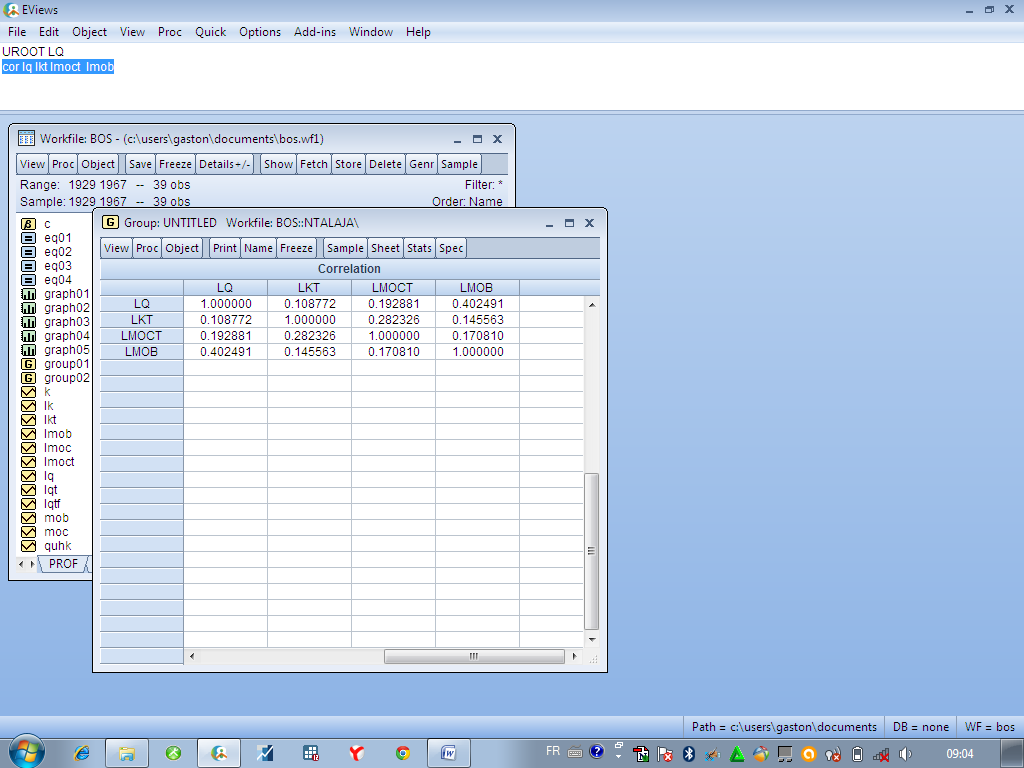 ESTIMATION PAR ORDINARY LEAST SQUARED 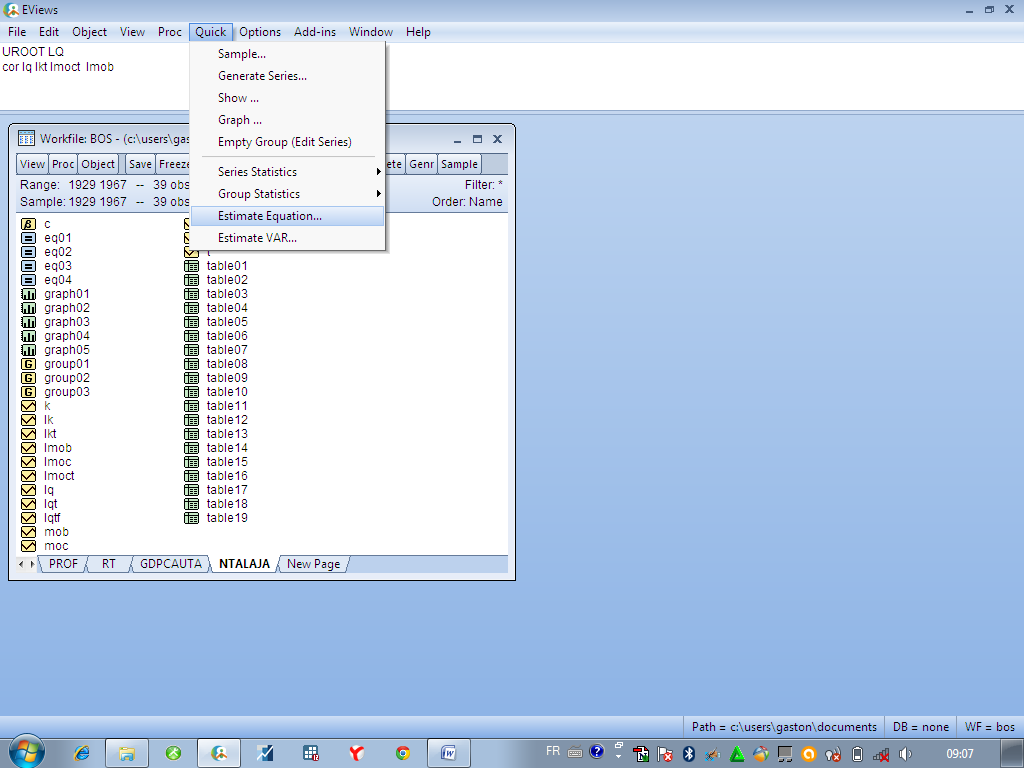 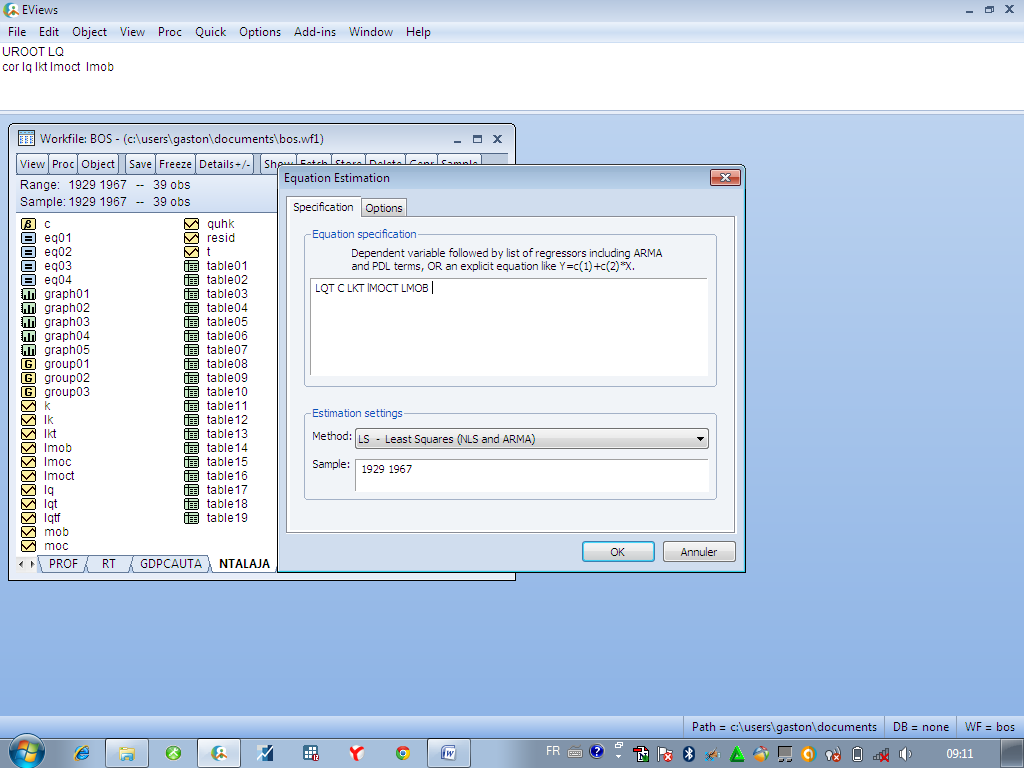 LS LQT C LKT LLCT LLB LS LQT C LKT LLCT LLB AR(1)LS LQT C LKT LLCT LLB AR(1) AR(2)LS LQT C LKT LLCT LLB AR(1) MA(1)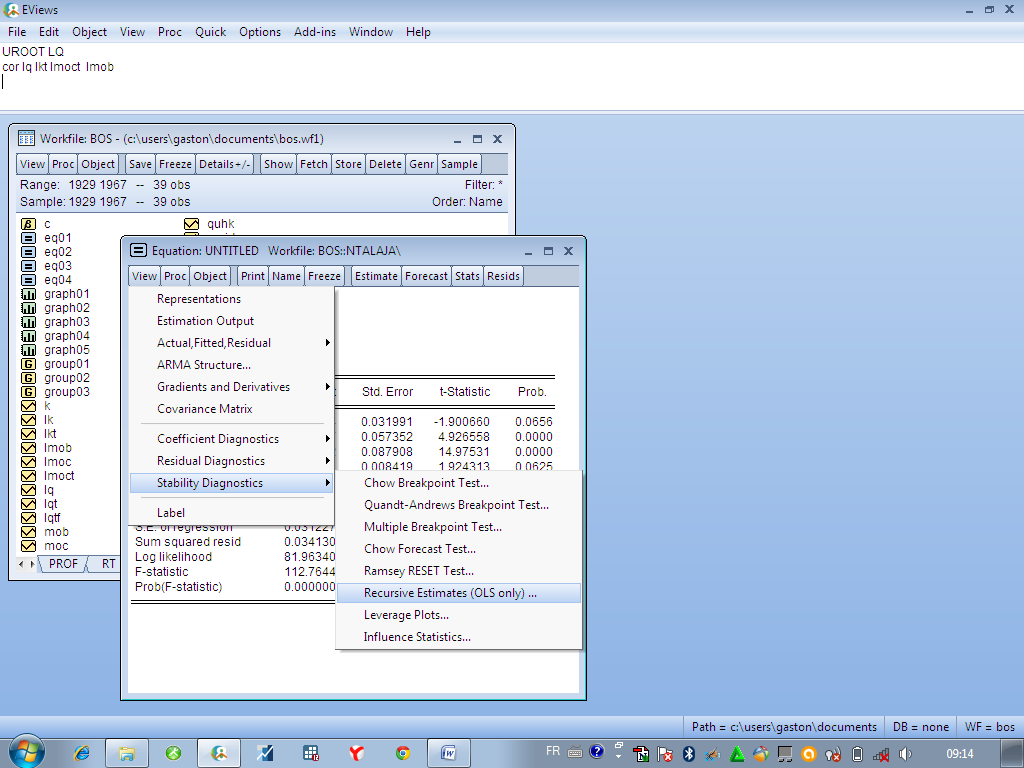 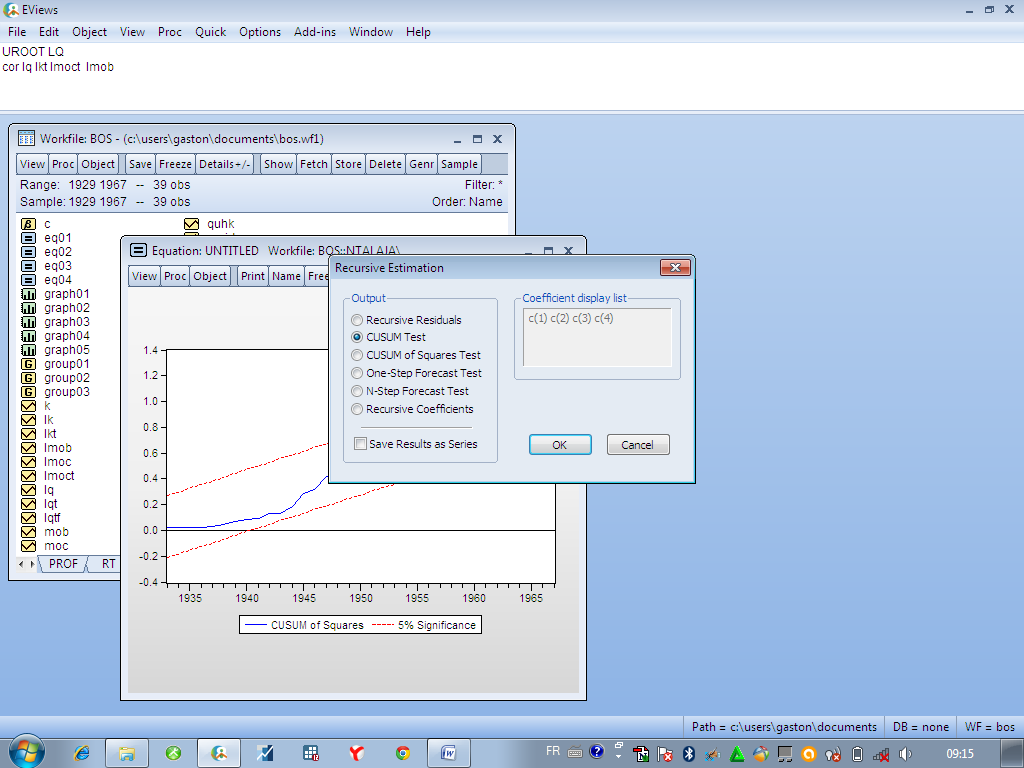 Figure 1. Evolution combinée de la production de l’Union Minière du Haut Katanga (QUHK), le facteur capital en millions de USD (CAP), la main d’œuvre indigène (LC) et la main d’œuvre étrangère (LB) en RDC de 1929 à 1967.Source : Auteur, estimation à partir des données de l’étudeTableau  1. Eléments de statistiques descriptives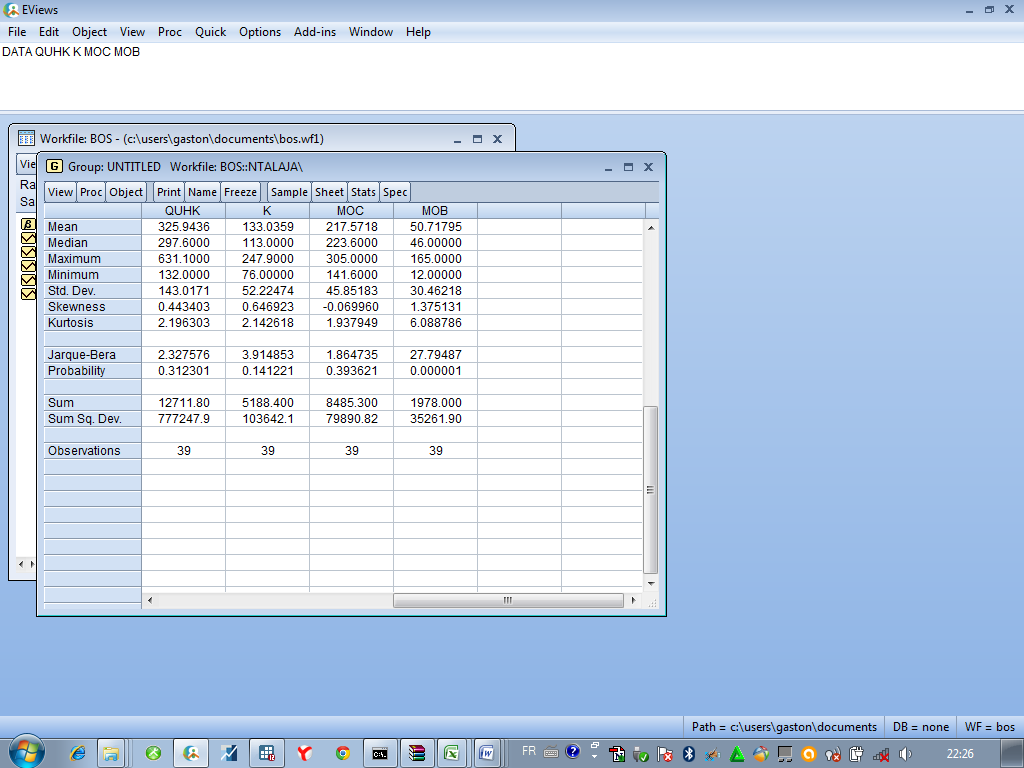 Source : Auteur, estimations sur base des données de l’étude, Eviews 8.0.Tableau 4.2. Matrice de corrélation avec  seuil de signification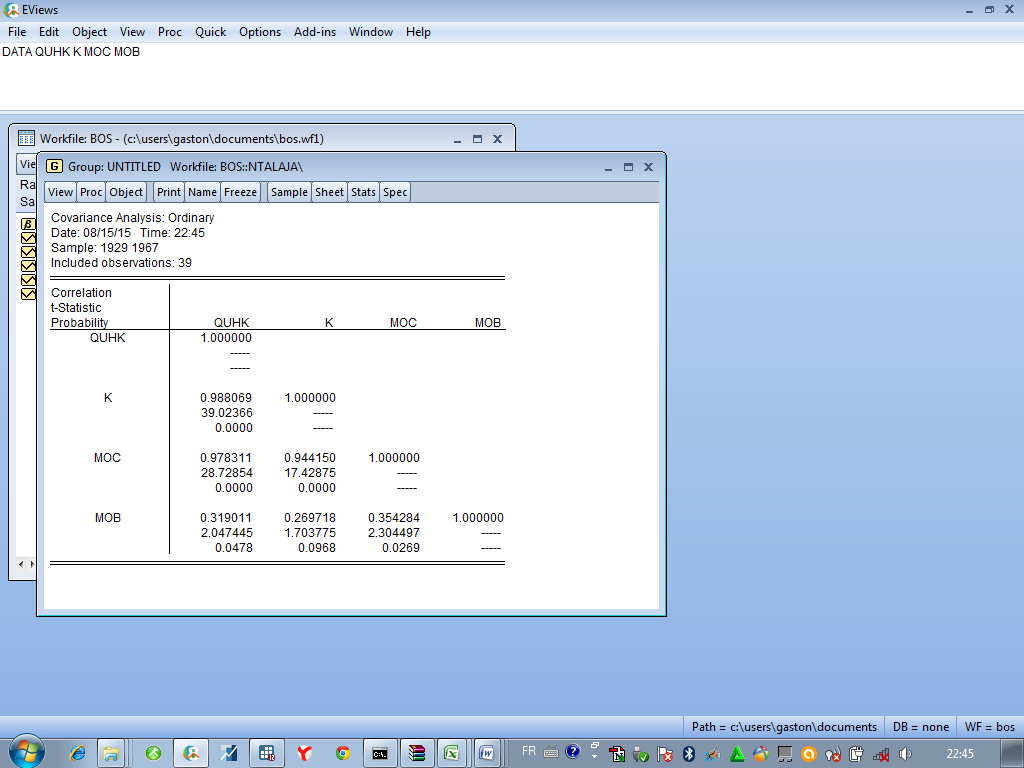 Source : Auteur, estimations sur base des données de l’étude, Eviews 8.0.VariablesValeurs d’ADF testen niveauVCMseuil  critique 5%InterceptTrendValeurs d’ADF stationnairesVCMseuil  critique 5%    Nature de la sérieOrdre d’intégrationLQUHT4.1921173.540328SS4.1921173.540328TSI(0)LKT4.2406763.536601SS4.2406763.536601TSI(0)LLCT3.3084803.536601SS3.3084803.536601TSI(0)LLB4.4839833.533083SNSSI(0)Variable explicativeProduction de l’Union Minière du Haut Katanga (LQUHK)Production de l’Union Minière du Haut Katanga (LQUHK)Variable explicativeCoefficient t-statConstante-0.018316-1.304148Capital (LK)0.2139672.378713**Main d’œuvre indigène (LLC)1.13547110.83873***Main d’œuvre étrangère (LLB)0.0034801.334946AR(1)0.3068961.795264MA(1)0.96684734.02754R²=0.950832F-stat=123.7652Prob/F-stat=0.000000DW-stat=1.939780N=38SCR=0.013075TestsProduction de l’Union Minière du Haut Katanga (LQUHK)Box-Pierce Q-statProb. Q-statLjung-Box Q-statProb. Q-stat11.8480.0012.67160.102LM (Breush Godfrey) (2 lags)F*Prob. F*-statObs*R²Prob. LM-stat10.230940.000314.926770.0006ARCH Test (1 lags)F*Prob. F*-stat (1,36)Obs*R²Prob. LM-stat2.5037510.12232.4709940.1160White Test (9 lags)F*Prob. F*-stat (3,35)Obs*R²Prob. Chi-Square(3)Scaled explained SSProb. Chi-Square(3)1.9846220.078514.865100.094717.453150.0421Glejer Test (3 lags)F*Prob. F*-stat (3,35)Obs*R²Prob. Chi-Square(3)Scaled explained SSProb. Chi-Square(3)1.6254120.20114.7690860.18954.9692030.1741Normality TestJarque-Bera (h=18)Prob. 4.6357670.098482Reset Test (lags 1)t-statisticProb. t*-statF*-statProb. F*-stat1.0814580.2871 1.1695510.2871Null Hypothesis: LQ has a unit rootNull Hypothesis: LQ has a unit rootNull Hypothesis: LQ has a unit rootNull Hypothesis: LQ has a unit rootExogenous: Constant, Linear TrendExogenous: Constant, Linear TrendExogenous: Constant, Linear TrendExogenous: Constant, Linear TrendLag Length: 2 (Automatic - based on SIC, maxlag=9)Lag Length: 2 (Automatic - based on SIC, maxlag=9)Lag Length: 2 (Automatic - based on SIC, maxlag=9)Lag Length: 2 (Automatic - based on SIC, maxlag=9)Lag Length: 2 (Automatic - based on SIC, maxlag=9)t-Statistic  Prob.*Augmented Dickey-Fuller test statisticAugmented Dickey-Fuller test statisticAugmented Dickey-Fuller test statistic-4.192117 0.0111Test critical values:1% level-4.2349725% level-3.54032810% level-3.202445*MacKinnon (1996) one-sided p-values.*MacKinnon (1996) one-sided p-values.*MacKinnon (1996) one-sided p-values.*MacKinnon (1996) one-sided p-values.Augmented Dickey-Fuller Test EquationAugmented Dickey-Fuller Test EquationAugmented Dickey-Fuller Test EquationAugmented Dickey-Fuller Test EquationDependent Variable: D(LQ)Dependent Variable: D(LQ)Dependent Variable: D(LQ)Method: Least SquaresMethod: Least SquaresMethod: Least SquaresDate: 08/15/15   Time: 22:57Date: 08/15/15   Time: 22:57Date: 08/15/15   Time: 22:57Sample (adjusted): 1932 1967Sample (adjusted): 1932 1967Sample (adjusted): 1932 1967Included observations: 36 after adjustmentsIncluded observations: 36 after adjustmentsIncluded observations: 36 after adjustmentsIncluded observations: 36 after adjustmentsVariableCoefficientStd. Errort-StatisticProb.  LQ(-1)-0.4236690.101063-4.1921170.0002D(LQ(-1))0.4046830.1415352.8592520.0075D(LQ(-2))0.2468340.1447181.7056230.0981C2.0724470.4889234.2388040.0002@TREND("1929")0.0173680.0042044.1311900.0003R-squared0.478580    Mean dependent var    Mean dependent var0.038276Adjusted R-squared0.411300    S.D. dependent var    S.D. dependent var0.054997S.E. of regression0.042197    Akaike info criterion    Akaike info criterion-3.364667Sum squared resid0.055199    Schwarz criterion    Schwarz criterion-3.144734Log likelihood65.56401    Hannan-Quinn criter.    Hannan-Quinn criter.-3.287905F-statistic7.113254    Durbin-Watson stat    Durbin-Watson stat1.799356Prob(F-statistic)0.000348Dependent Variable: LQDependent Variable: LQDependent Variable: LQMethod: Least SquaresMethod: Least SquaresMethod: Least SquaresDate: 08/15/15   Time: 22:58Date: 08/15/15   Time: 22:58Date: 08/15/15   Time: 22:58Sample: 1929 1967Sample: 1929 1967Sample: 1929 1967Included observations: 39Included observations: 39Included observations: 39VariableCoefficientStd. Errort-StatisticProb.  C4.9368170.031164158.41200.0000T0.0395070.00141127.994720.0000R-squared0.954917    Mean dependent var    Mean dependent var5.687449Adjusted R-squared0.953698    S.D. dependent var    S.D. dependent var0.460959S.E. of regression0.099188    Akaike info criterion    Akaike info criterion-1.733671Sum squared resid0.364018    Schwarz criterion    Schwarz criterion-1.648360Log likelihood35.80659    Hannan-Quinn criter.    Hannan-Quinn criter.-1.703062F-statistic783.7043    Durbin-Watson stat    Durbin-Watson stat0.381116Prob(F-statistic)0.000000Null Hypothesis: LQT has a unit rootNull Hypothesis: LQT has a unit rootNull Hypothesis: LQT has a unit rootNull Hypothesis: LQT has a unit rootExogenous: Constant, Linear TrendExogenous: Constant, Linear TrendExogenous: Constant, Linear TrendExogenous: Constant, Linear TrendLag Length: 2 (Automatic - based on SIC, maxlag=9)Lag Length: 2 (Automatic - based on SIC, maxlag=9)Lag Length: 2 (Automatic - based on SIC, maxlag=9)Lag Length: 2 (Automatic - based on SIC, maxlag=9)Lag Length: 2 (Automatic - based on SIC, maxlag=9)t-Statistic  Prob.*Augmented Dickey-Fuller test statisticAugmented Dickey-Fuller test statisticAugmented Dickey-Fuller test statistic-4.192117 0.0111Test critical values:1% level-4.2349725% level-3.54032810% level-3.202445*MacKinnon (1996) one-sided p-values.*MacKinnon (1996) one-sided p-values.*MacKinnon (1996) one-sided p-values.*MacKinnon (1996) one-sided p-values.Augmented Dickey-Fuller Test EquationAugmented Dickey-Fuller Test EquationAugmented Dickey-Fuller Test EquationAugmented Dickey-Fuller Test EquationDependent Variable: D(LQT)Dependent Variable: D(LQT)Dependent Variable: D(LQT)Method: Least SquaresMethod: Least SquaresMethod: Least SquaresDate: 08/15/15   Time: 23:00Date: 08/15/15   Time: 23:00Date: 08/15/15   Time: 23:00Sample (adjusted): 1932 1967Sample (adjusted): 1932 1967Sample (adjusted): 1932 1967Included observations: 36 after adjustmentsIncluded observations: 36 after adjustmentsIncluded observations: 36 after adjustmentsIncluded observations: 36 after adjustmentsVariableCoefficientStd. Errort-StatisticProb.  LQT(-1)-0.4236690.101063-4.1921170.0002D(LQT(-1))0.4046830.1415352.8592520.0075D(LQT(-2))0.2468340.1447181.7056230.0981C-0.0161580.016760-0.9640350.3425@TREND("1929")0.0006300.0007180.8780150.3867R-squared0.478580    Mean dependent var    Mean dependent var-0.001231Adjusted R-squared0.411300    S.D. dependent var    S.D. dependent var0.054997S.E. of regression0.042197    Akaike info criterion    Akaike info criterion-3.364667Sum squared resid0.055199    Schwarz criterion    Schwarz criterion-3.144734Log likelihood65.56401    Hannan-Quinn criter.    Hannan-Quinn criter.-3.287905F-statistic7.113254    Durbin-Watson stat    Durbin-Watson stat1.799356Prob(F-statistic)0.000348Null Hypothesis: LK has a unit rootNull Hypothesis: LK has a unit rootNull Hypothesis: LK has a unit rootNull Hypothesis: LK has a unit rootExogenous: Constant, Linear TrendExogenous: Constant, Linear TrendExogenous: Constant, Linear TrendExogenous: Constant, Linear TrendLag Length: 1 (Automatic - based on SIC, maxlag=9)Lag Length: 1 (Automatic - based on SIC, maxlag=9)Lag Length: 1 (Automatic - based on SIC, maxlag=9)Lag Length: 1 (Automatic - based on SIC, maxlag=9)Lag Length: 1 (Automatic - based on SIC, maxlag=9)t-Statistic  Prob.*Augmented Dickey-Fuller test statisticAugmented Dickey-Fuller test statisticAugmented Dickey-Fuller test statistic-4.240676 0.0097Test critical values:1% level-4.2268155% level-3.53660110% level-3.200320*MacKinnon (1996) one-sided p-values.*MacKinnon (1996) one-sided p-values.*MacKinnon (1996) one-sided p-values.*MacKinnon (1996) one-sided p-values.Augmented Dickey-Fuller Test EquationAugmented Dickey-Fuller Test EquationAugmented Dickey-Fuller Test EquationAugmented Dickey-Fuller Test EquationDependent Variable: D(LK)Dependent Variable: D(LK)Dependent Variable: D(LK)Method: Least SquaresMethod: Least SquaresMethod: Least SquaresDate: 08/15/15   Time: 23:01Date: 08/15/15   Time: 23:01Date: 08/15/15   Time: 23:01Sample (adjusted): 1931 1967Sample (adjusted): 1931 1967Sample (adjusted): 1931 1967Included observations: 37 after adjustmentsIncluded observations: 37 after adjustmentsIncluded observations: 37 after adjustmentsIncluded observations: 37 after adjustmentsVariableCoefficientStd. Errort-StatisticProb.  LK(-1)-0.2546940.060060-4.2406760.0002D(LK(-1))0.4012830.1258373.1889040.0031C1.0551560.2490804.2362180.0002@TREND("1929")0.0093520.0020724.5147160.0001R-squared0.558346    Mean dependent var    Mean dependent var0.028053Adjusted R-squared0.518195    S.D. dependent var    S.D. dependent var0.042160S.E. of regression0.029264    Akaike info criterion    Akaike info criterion-4.123106Sum squared resid0.028261    Schwarz criterion    Schwarz criterion-3.948953Log likelihood80.27746    Hannan-Quinn criter.    Hannan-Quinn criter.-4.061709F-statistic13.90636    Durbin-Watson stat    Durbin-Watson stat1.951458Prob(F-statistic)0.000005Dependent Variable: LKDependent Variable: LKDependent Variable: LKMethod: Least SquaresMethod: Least SquaresMethod: Least SquaresDate: 08/15/15   Time: 23:01Date: 08/15/15   Time: 23:01Date: 08/15/15   Time: 23:01Sample: 1929 1967Sample: 1929 1967Sample: 1929 1967Included observations: 39Included observations: 39Included observations: 39VariableCoefficientStd. Errort-StatisticProb.  C4.2035620.029474142.61950.0000T0.0323760.00133524.257880.0000R-squared0.940842    Mean dependent var    Mean dependent var4.818715Adjusted R-squared0.939243    S.D. dependent var    S.D. dependent var0.380578S.E. of regression0.093808    Akaike info criterion    Akaike info criterion-1.845210Sum squared resid0.325599    Schwarz criterion    Schwarz criterion-1.759899Log likelihood37.98160    Hannan-Quinn criter.    Hannan-Quinn criter.-1.814601F-statistic588.4447    Durbin-Watson stat    Durbin-Watson stat0.201869Prob(F-statistic)0.000000Null Hypothesis: LKT has a unit rootNull Hypothesis: LKT has a unit rootNull Hypothesis: LKT has a unit rootNull Hypothesis: LKT has a unit rootExogenous: Constant, Linear TrendExogenous: Constant, Linear TrendExogenous: Constant, Linear TrendExogenous: Constant, Linear TrendLag Length: 1 (Automatic - based on SIC, maxlag=9)Lag Length: 1 (Automatic - based on SIC, maxlag=9)Lag Length: 1 (Automatic - based on SIC, maxlag=9)Lag Length: 1 (Automatic - based on SIC, maxlag=9)Lag Length: 1 (Automatic - based on SIC, maxlag=9)t-Statistic  Prob.*Augmented Dickey-Fuller test statisticAugmented Dickey-Fuller test statisticAugmented Dickey-Fuller test statistic-4.240676 0.0097Test critical values:1% level-4.2268155% level-3.53660110% level-3.200320*MacKinnon (1996) one-sided p-values.*MacKinnon (1996) one-sided p-values.*MacKinnon (1996) one-sided p-values.*MacKinnon (1996) one-sided p-values.Augmented Dickey-Fuller Test EquationAugmented Dickey-Fuller Test EquationAugmented Dickey-Fuller Test EquationAugmented Dickey-Fuller Test EquationDependent Variable: D(LKT)Dependent Variable: D(LKT)Dependent Variable: D(LKT)Method: Least SquaresMethod: Least SquaresMethod: Least SquaresDate: 08/15/15   Time: 23:03Date: 08/15/15   Time: 23:03Date: 08/15/15   Time: 23:03Sample (adjusted): 1931 1967Sample (adjusted): 1931 1967Sample (adjusted): 1931 1967Included observations: 37 after adjustmentsIncluded observations: 37 after adjustmentsIncluded observations: 37 after adjustmentsIncluded observations: 37 after adjustmentsVariableCoefficientStd. Errort-StatisticProb.  LKT(-1)-0.2546940.060060-4.2406760.0002D(LKT(-1))0.4012830.1258373.1889040.0031C-0.0266020.011353-2.3431830.0753@TREND("1929")0.0011060.0004942.2379980.0521R-squared0.558346    Mean dependent var    Mean dependent var-0.004323Adjusted R-squared0.518195    S.D. dependent var    S.D. dependent var0.042160S.E. of regression0.029264    Akaike info criterion    Akaike info criterion-4.123106Sum squared resid0.028261    Schwarz criterion    Schwarz criterion-3.948953Log likelihood80.27746    Hannan-Quinn criter.    Hannan-Quinn criter.-4.061709F-statistic13.90636    Durbin-Watson stat    Durbin-Watson stat1.951458Prob(F-statistic)0.000005Null Hypothesis: LKT has a unit rootNull Hypothesis: LKT has a unit rootNull Hypothesis: LKT has a unit rootNull Hypothesis: LKT has a unit rootExogenous: Constant, Linear TrendExogenous: Constant, Linear TrendExogenous: Constant, Linear TrendExogenous: Constant, Linear TrendLag Length: 1 (Automatic - based on SIC, maxlag=9)Lag Length: 1 (Automatic - based on SIC, maxlag=9)Lag Length: 1 (Automatic - based on SIC, maxlag=9)Lag Length: 1 (Automatic - based on SIC, maxlag=9)Lag Length: 1 (Automatic - based on SIC, maxlag=9)t-Statistic  Prob.*Augmented Dickey-Fuller test statisticAugmented Dickey-Fuller test statisticAugmented Dickey-Fuller test statistic-4.240676 0.0097Test critical values:1% level-4.2268155% level-3.53660110% level-3.200320*MacKinnon (1996) one-sided p-values.*MacKinnon (1996) one-sided p-values.*MacKinnon (1996) one-sided p-values.*MacKinnon (1996) one-sided p-values.Augmented Dickey-Fuller Test EquationAugmented Dickey-Fuller Test EquationAugmented Dickey-Fuller Test EquationAugmented Dickey-Fuller Test EquationDependent Variable: D(LKT)Dependent Variable: D(LKT)Dependent Variable: D(LKT)Method: Least SquaresMethod: Least SquaresMethod: Least SquaresDate: 08/15/15   Time: 23:03Date: 08/15/15   Time: 23:03Date: 08/15/15   Time: 23:03Sample (adjusted): 1931 1967Sample (adjusted): 1931 1967Sample (adjusted): 1931 1967Included observations: 37 after adjustmentsIncluded observations: 37 after adjustmentsIncluded observations: 37 after adjustmentsIncluded observations: 37 after adjustmentsVariableCoefficientStd. Errort-StatisticProb.  LKT(-1)-0.2546940.060060-4.2406760.0002D(LKT(-1))0.4012830.1258373.1889040.0031C-0.0266020.011353-2.3431830.0253@TREND("1929")0.0011060.0004942.2379980.0321R-squared0.558346    Mean dependent var    Mean dependent var-0.004323Adjusted R-squared0.518195    S.D. dependent var    S.D. dependent var0.042160S.E. of regression0.029264    Akaike info criterion    Akaike info criterion-4.123106Sum squared resid0.028261    Schwarz criterion    Schwarz criterion-3.948953Log likelihood80.27746    Hannan-Quinn criter.    Hannan-Quinn criter.-4.061709F-statistic13.90636    Durbin-Watson stat    Durbin-Watson stat1.951458Prob(F-statistic)0.000005Null Hypothesis: LLC has a unit rootNull Hypothesis: LLC has a unit rootNull Hypothesis: LLC has a unit rootNull Hypothesis: LLC has a unit rootExogenous: Constant, Linear TrendExogenous: Constant, Linear TrendExogenous: Constant, Linear TrendExogenous: Constant, Linear TrendLag Length: 1 (Automatic - based on SIC, maxlag=9)Lag Length: 1 (Automatic - based on SIC, maxlag=9)Lag Length: 1 (Automatic - based on SIC, maxlag=9)Lag Length: 1 (Automatic - based on SIC, maxlag=9)Lag Length: 1 (Automatic - based on SIC, maxlag=9)t-Statistic  Prob.*Augmented Dickey-Fuller test statisticAugmented Dickey-Fuller test statisticAugmented Dickey-Fuller test statistic-3.308480 0.0806Test critical values:1% level-4.2268155% level-3.53660110% level-3.200320*MacKinnon (1996) one-sided p-values.*MacKinnon (1996) one-sided p-values.*MacKinnon (1996) one-sided p-values.*MacKinnon (1996) one-sided p-values.Augmented Dickey-Fuller Test EquationAugmented Dickey-Fuller Test EquationAugmented Dickey-Fuller Test EquationAugmented Dickey-Fuller Test EquationDependent Variable: D(LLC)Dependent Variable: D(LLC)Dependent Variable: D(LLC)Method: Least SquaresMethod: Least SquaresMethod: Least SquaresDate: 08/15/15   Time: 23:04Date: 08/15/15   Time: 23:04Date: 08/15/15   Time: 23:04Sample (adjusted): 1931 1967Sample (adjusted): 1931 1967Sample (adjusted): 1931 1967Included observations: 37 after adjustmentsIncluded observations: 37 after adjustmentsIncluded observations: 37 after adjustmentsIncluded observations: 37 after adjustmentsVariableCoefficientStd. Errort-StatisticProb.  LLC(-1)-0.3321960.100408-3.3084800.0023D(LLC(-1))0.3831160.1436562.6669040.0118C1.6592090.4994173.3222880.0022@TREND("1929")0.0065410.0019723.3164190.0022R-squared0.324502    Mean dependent var    Mean dependent var0.016539Adjusted R-squared0.263093    S.D. dependent var    S.D. dependent var0.038975S.E. of regression0.033457    Akaike info criterion    Akaike info criterion-3.855293Sum squared resid0.036940    Schwarz criterion    Schwarz criterion-3.681140Log likelihood75.32292    Hannan-Quinn criter.    Hannan-Quinn criter.-3.793896F-statistic5.284272    Durbin-Watson stat    Durbin-Watson stat2.063540Prob(F-statistic)0.004357Dependent Variable: LLCDependent Variable: LLCDependent Variable: LLCMethod: Least SquaresMethod: Least SquaresMethod: Least SquaresDate: 08/15/15   Time: 23:06Date: 08/15/15   Time: 23:06Date: 08/15/15   Time: 23:06Sample: 1929 1967Sample: 1929 1967Sample: 1929 1967Included observations: 39Included observations: 39Included observations: 39VariableCoefficientStd. Errort-StatisticProb.  C5.0080290.019308259.37650.0000T0.0185100.00087421.170400.0000R-squared0.923741    Mean dependent var    Mean dependent var5.359717Adjusted R-squared0.921679    S.D. dependent var    S.D. dependent var0.219584S.E. of regression0.061452    Akaike info criterion    Akaike info criterion-2.691191Sum squared resid0.139726    Schwarz criterion    Schwarz criterion-2.605880Log likelihood54.47822    Hannan-Quinn criter.    Hannan-Quinn criter.-2.660582F-statistic448.1856    Durbin-Watson stat    Durbin-Watson stat0.422795Prob(F-statistic)0.000000Null Hypothesis: LLCT has a unit rootNull Hypothesis: LLCT has a unit rootNull Hypothesis: LLCT has a unit rootNull Hypothesis: LLCT has a unit rootExogenous: Constant, Linear TrendExogenous: Constant, Linear TrendExogenous: Constant, Linear TrendExogenous: Constant, Linear TrendLag Length: 1 (Automatic - based on SIC, maxlag=9)Lag Length: 1 (Automatic - based on SIC, maxlag=9)Lag Length: 1 (Automatic - based on SIC, maxlag=9)Lag Length: 1 (Automatic - based on SIC, maxlag=9)Lag Length: 1 (Automatic - based on SIC, maxlag=9)t-Statistic  Prob.*Augmented Dickey-Fuller test statisticAugmented Dickey-Fuller test statisticAugmented Dickey-Fuller test statistic-3.308480 0.0806Test critical values:1% level-4.2268155% level-3.53660110% level-3.200320*MacKinnon (1996) one-sided p-values.*MacKinnon (1996) one-sided p-values.*MacKinnon (1996) one-sided p-values.*MacKinnon (1996) one-sided p-values.Augmented Dickey-Fuller Test EquationAugmented Dickey-Fuller Test EquationAugmented Dickey-Fuller Test EquationAugmented Dickey-Fuller Test EquationDependent Variable: D(LLCT)Dependent Variable: D(LLCT)Dependent Variable: D(LLCT)Method: Least SquaresMethod: Least SquaresMethod: Least SquaresDate: 08/15/15   Time: 23:07Date: 08/15/15   Time: 23:07Date: 08/15/15   Time: 23:07Sample (adjusted): 1931 1967Sample (adjusted): 1931 1967Sample (adjusted): 1931 1967Included observations: 37 after adjustmentsIncluded observations: 37 after adjustmentsIncluded observations: 37 after adjustmentsIncluded observations: 37 after adjustmentsVariableCoefficientStd. Errort-StatisticProb.  LLCT(-1)-0.3321960.100408-3.3084800.0023D(LLCT(-1))0.3831160.1436562.6669040.0118C-0.0097100.011990-0.8098410.4238@TREND("1929")0.0003920.0005260.7457580.4611R-squared0.324502    Mean dependent var    Mean dependent var-0.001971Adjusted R-squared0.263093    S.D. dependent var    S.D. dependent var0.038975S.E. of regression0.033457    Akaike info criterion    Akaike info criterion-3.855293Sum squared resid0.036940    Schwarz criterion    Schwarz criterion-3.681140Log likelihood75.32292    Hannan-Quinn criter.    Hannan-Quinn criter.-3.793896F-statistic5.284272    Durbin-Watson stat    Durbin-Watson stat2.063540Prob(F-statistic)0.004357Null Hypothesis: LLB has a unit rootNull Hypothesis: LLB has a unit rootNull Hypothesis: LLB has a unit rootNull Hypothesis: LLB has a unit rootExogenous: Constant, Linear TrendExogenous: Constant, Linear TrendExogenous: Constant, Linear TrendExogenous: Constant, Linear TrendLag Length: 0 (Automatic - based on SIC, maxlag=9)Lag Length: 0 (Automatic - based on SIC, maxlag=9)Lag Length: 0 (Automatic - based on SIC, maxlag=9)Lag Length: 0 (Automatic - based on SIC, maxlag=9)Lag Length: 0 (Automatic - based on SIC, maxlag=9)t-Statistic  Prob.*Augmented Dickey-Fuller test statisticAugmented Dickey-Fuller test statisticAugmented Dickey-Fuller test statistic-4.483983 0.0051Test critical values:1% level-4.2191265% level-3.53308310% level-3.198312*MacKinnon (1996) one-sided p-values.*MacKinnon (1996) one-sided p-values.*MacKinnon (1996) one-sided p-values.*MacKinnon (1996) one-sided p-values.Augmented Dickey-Fuller Test EquationAugmented Dickey-Fuller Test EquationAugmented Dickey-Fuller Test EquationAugmented Dickey-Fuller Test EquationDependent Variable: D(LLB)Dependent Variable: D(LLB)Dependent Variable: D(LLB)Method: Least SquaresMethod: Least SquaresMethod: Least SquaresDate: 08/15/15   Time: 23:08Date: 08/15/15   Time: 23:08Date: 08/15/15   Time: 23:08Sample (adjusted): 1930 1967Sample (adjusted): 1930 1967Sample (adjusted): 1930 1967Included observations: 38 after adjustmentsIncluded observations: 38 after adjustmentsIncluded observations: 38 after adjustmentsIncluded observations: 38 after adjustmentsVariableCoefficientStd. Errort-StatisticProb.  LLB(-1)-0.7342880.163758-4.4839830.0001C2.5107120.5879334.2704030.0001@TREND("1929")0.0135480.0089941.5063690.1409R-squared0.364966    Mean dependent var    Mean dependent var0.033117Adjusted R-squared0.328678    S.D. dependent var    S.D. dependent var0.704049S.E. of regression0.576857    Akaike info criterion    Akaike info criterion1.813213Sum squared resid11.64675    Schwarz criterion    Schwarz criterion1.942496Log likelihood-31.45105    Hannan-Quinn criter.    Hannan-Quinn criter.1.859211F-statistic10.05758    Durbin-Watson stat    Durbin-Watson stat1.930200Prob(F-statistic)0.000354Dependent Variable: LQTDependent Variable: LQTDependent Variable: LQTMethod: Least SquaresMethod: Least SquaresMethod: Least SquaresDate: 08/16/15   Time: 02:07Date: 08/16/15   Time: 02:07Date: 08/16/15   Time: 02:07Sample: 1929 1967Sample: 1929 1967Sample: 1929 1967Included observations: 39Included observations: 39Included observations: 39VariableCoefficientStd. Errort-StatisticProb.  C-0.0608040.031991-1.9006600.0656LKT0.2825470.0573524.9265580.0000LMOCT1.3164520.08790814.975310.0000LMOB0.0162010.0084191.9243130.0625R-squared0.906240    Mean dependent var    Mean dependent var-1.48E-15Adjusted R-squared0.898203    S.D. dependent var    S.D. dependent var0.097875S.E. of regression0.031227    Akaike info criterion    Akaike info criterion-3.998123Sum squared resid0.034130    Schwarz criterion    Schwarz criterion-3.827501Log likelihood81.96340    Hannan-Quinn criter.    Hannan-Quinn criter.-3.936905F-statistic112.7644    Durbin-Watson stat    Durbin-Watson stat0.833511Prob(F-statistic)0.000000Breusch-Godfrey Serial Correlation LM Test:Breusch-Godfrey Serial Correlation LM Test:Breusch-Godfrey Serial Correlation LM Test:Breusch-Godfrey Serial Correlation LM Test:F-statistic10.23094    Prob. F(2,33)    Prob. F(2,33)0.0003Obs*R-squared14.92677    Prob. Chi-Square(2)    Prob. Chi-Square(2)0.0006Test Equation:Test Equation:Dependent Variable: RESIDDependent Variable: RESIDDependent Variable: RESIDMethod: Least SquaresMethod: Least SquaresMethod: Least SquaresDate: 08/16/15   Time: 02:13Date: 08/16/15   Time: 02:13Date: 08/16/15   Time: 02:13Sample: 1929 1967Sample: 1929 1967Sample: 1929 1967Included observations: 39Included observations: 39Included observations: 39Presample missing value lagged residuals set to zero.Presample missing value lagged residuals set to zero.Presample missing value lagged residuals set to zero.Presample missing value lagged residuals set to zero.Presample missing value lagged residuals set to zero.VariableCoefficientStd. Errort-StatisticProb.  C0.0120170.0276230.4350150.6664LKT0.0108000.0466010.2317520.8182LMOCT0.0003760.0740900.0050810.9960LMOB-0.0032810.007268-0.4513730.6547RESID(-1)0.7570600.1680414.5052190.0001RESID(-2)-0.3793230.180673-2.0995020.0435R-squared0.382738    Mean dependent var    Mean dependent var-1.09E-17Adjusted R-squared0.289213    S.D. dependent var    S.D. dependent var0.029969S.E. of regression0.025267    Akaike info criterion    Akaike info criterion-4.378020Sum squared resid0.021067    Schwarz criterion    Schwarz criterion-4.122088Log likelihood91.37139    Hannan-Quinn criter.    Hannan-Quinn criter.-4.286194F-statistic4.092376    Durbin-Watson stat    Durbin-Watson stat1.837753Prob(F-statistic)0.005316Heteroskedasticity Test: Breusch-Pagan-GodfreyHeteroskedasticity Test: Breusch-Pagan-GodfreyHeteroskedasticity Test: Breusch-Pagan-GodfreyHeteroskedasticity Test: Breusch-Pagan-GodfreyHeteroskedasticity Test: Breusch-Pagan-GodfreyF-statistic1.888107    Prob. F(3,35)    Prob. F(3,35)0.1496Obs*R-squared5.432491    Prob. Chi-Square(3)    Prob. Chi-Square(3)0.1427Scaled explained SS6.378302    Prob. Chi-Square(3)    Prob. Chi-Square(3)0.0946Test Equation:Test Equation:Dependent Variable: RESID^2Dependent Variable: RESID^2Dependent Variable: RESID^2Method: Least SquaresMethod: Least SquaresMethod: Least SquaresDate: 08/16/15   Time: 02:13Date: 08/16/15   Time: 02:13Date: 08/16/15   Time: 02:13Sample: 1929 1967Sample: 1929 1967Sample: 1929 1967Included observations: 39Included observations: 39Included observations: 39VariableCoefficientStd. Errort-StatisticProb.  C-0.0006970.001499-0.4647250.6450LKT-0.0052150.002688-1.9401680.0605LMOCT0.0057210.0041201.3886150.1737LMOB0.0004190.0003951.0615120.2957R-squared0.139295    Mean dependent var    Mean dependent var0.000875Adjusted R-squared0.065520    S.D. dependent var    S.D. dependent var0.001514S.E. of regression0.001463    Akaike info criterion    Akaike info criterion-10.11918Sum squared resid7.50E-05    Schwarz criterion    Schwarz criterion-9.948554Log likelihood201.3239    Hannan-Quinn criter.    Hannan-Quinn criter.-10.05796F-statistic1.888107    Durbin-Watson stat    Durbin-Watson stat1.675084Prob(F-statistic)0.149598Heteroskedasticity Test: ARCHHeteroskedasticity Test: ARCHHeteroskedasticity Test: ARCHF-statistic2.503751    Prob. F(1,36)    Prob. F(1,36)0.1223Obs*R-squared2.470994    Prob. Chi-Square(1)    Prob. Chi-Square(1)0.1160Test Equation:Test Equation:Dependent Variable: RESID^2Dependent Variable: RESID^2Dependent Variable: RESID^2Method: Least SquaresMethod: Least SquaresMethod: Least SquaresDate: 08/16/15   Time: 02:14Date: 08/16/15   Time: 02:14Date: 08/16/15   Time: 02:14Sample (adjusted): 1930 1967Sample (adjusted): 1930 1967Sample (adjusted): 1930 1967Included observations: 38 after adjustmentsIncluded observations: 38 after adjustmentsIncluded observations: 38 after adjustmentsIncluded observations: 38 after adjustmentsVariableCoefficientStd. Errort-StatisticProb.  C0.0006210.0002782.2350940.0317RESID^2(-1)0.2523920.1595071.5823240.1223R-squared0.065026    Mean dependent var    Mean dependent var0.000839Adjusted R-squared0.039055    S.D. dependent var    S.D. dependent var0.001517S.E. of regression0.001487    Akaike info criterion    Akaike info criterion-10.13330Sum squared resid7.96E-05    Schwarz criterion    Schwarz criterion-10.04711Log likelihood194.5327    Hannan-Quinn criter.    Hannan-Quinn criter.-10.10264F-statistic2.503751    Durbin-Watson stat    Durbin-Watson stat1.929623Prob(F-statistic)0.122323Heteroskedasticity Test: GlejserHeteroskedasticity Test: GlejserHeteroskedasticity Test: GlejserHeteroskedasticity Test: GlejserF-statistic1.625412    Prob. F(3,35)    Prob. F(3,35)0.2011Obs*R-squared4.769086    Prob. Chi-Square(3)    Prob. Chi-Square(3)0.1895Scaled explained SS4.969203    Prob. Chi-Square(3)    Prob. Chi-Square(3)0.1741Test Equation:Test Equation:Dependent Variable: ARESIDDependent Variable: ARESIDDependent Variable: ARESIDMethod: Least SquaresMethod: Least SquaresMethod: Least SquaresDate: 08/16/15   Time: 02:15Date: 08/16/15   Time: 02:15Date: 08/16/15   Time: 02:15Sample: 1929 1967Sample: 1929 1967Sample: 1929 1967Included observations: 39Included observations: 39Included observations: 39VariableCoefficientStd. Errort-StatisticProb.  C0.0135270.0194670.6948630.4917LKT-0.0681490.034900-1.9526860.0589LMOCT0.0758770.0534951.4184090.1649LMOB0.0023890.0051230.4662640.6439R-squared0.122284    Mean dependent var    Mean dependent var0.022493Adjusted R-squared0.047051    S.D. dependent var    S.D. dependent var0.019466S.E. of regression0.019003    Akaike info criterion    Akaike info criterion-4.991543Sum squared resid0.012639    Schwarz criterion    Schwarz criterion-4.820921Log likelihood101.3351    Hannan-Quinn criter.    Hannan-Quinn criter.-4.930325F-statistic1.625412    Durbin-Watson stat    Durbin-Watson stat1.718520Prob(F-statistic)0.201079Heteroskedasticity Test: WhiteHeteroskedasticity Test: WhiteHeteroskedasticity Test: WhiteHeteroskedasticity Test: WhiteF-statistic1.984622    Prob. F(9,29)    Prob. F(9,29)0.0785Obs*R-squared14.86510    Prob. Chi-Square(9)    Prob. Chi-Square(9)0.0947Scaled explained SS17.45315    Prob. Chi-Square(9)    Prob. Chi-Square(9)0.0421Test Equation:Test Equation:Dependent Variable: RESID^2Dependent Variable: RESID^2Dependent Variable: RESID^2Method: Least SquaresMethod: Least SquaresMethod: Least SquaresDate: 08/16/15   Time: 02:15Date: 08/16/15   Time: 02:15Date: 08/16/15   Time: 02:15Sample: 1929 1967Sample: 1929 1967Sample: 1929 1967Included observations: 39Included observations: 39Included observations: 39VariableCoefficientStd. Errort-StatisticProb.  C0.0112650.0090401.2460810.2227LKT^20.0180550.0308630.5850160.5631LKT*LMOCT-0.0059010.062076-0.0950680.9249LKT*LMOB-0.0079390.005532-1.4350330.1620LKT0.0224350.0196661.1408410.2633LMOCT^20.0536910.0625080.8589480.3974LMOCT*LMOB-0.0027460.008991-0.3053920.7622LMOCT0.0121520.0323310.3758680.7098LMOB^20.0009550.0006801.4052100.1706LMOB-0.0065140.004982-1.3076140.2013R-squared0.381156    Mean dependent var    Mean dependent var0.000875Adjusted R-squared0.189101    S.D. dependent var    S.D. dependent var0.001514S.E. of regression0.001363    Akaike info criterion    Akaike info criterion-10.14138Sum squared resid5.39E-05    Schwarz criterion    Schwarz criterion-9.714829Log likelihood207.7570    Hannan-Quinn criter.    Hannan-Quinn criter.-9.988339F-statistic1.984622    Durbin-Watson stat    Durbin-Watson stat1.720795Prob(F-statistic)0.078511Ramsey RESET TestRamsey RESET TestRamsey RESET TestEquation: UNTITLEDEquation: UNTITLEDEquation: UNTITLEDSpecification: LQT C LKT LMOCT LMOBSpecification: LQT C LKT LMOCT LMOBSpecification: LQT C LKT LMOCT LMOBSpecification: LQT C LKT LMOCT LMOBOmitted Variables: Squares of fitted valuesOmitted Variables: Squares of fitted valuesOmitted Variables: Squares of fitted valuesOmitted Variables: Squares of fitted valuesValuedfProbabilityt-statistic 1.081458 34 0.2871F-statistic 1.169551(1, 34) 0.2871Likelihood ratio 1.318987 1 0.2508F-test summary:F-test summary:F-test summary:Sum of Sq.dfMean SquaresTest SSR 0.001135 1 0.001135Restricted SSR 0.034130 35 0.000975Unrestricted SSR 0.032995 34 0.000970Unrestricted SSR 0.032995 34 0.000970LR test summary:LR test summary:LR test summary:ValuedfRestricted LogL 81.96340 35Unrestricted LogL 82.62289 34Unrestricted Test Equation:Unrestricted Test Equation:Unrestricted Test Equation:Dependent Variable: LQTDependent Variable: LQTDependent Variable: LQTMethod: Least SquaresMethod: Least SquaresMethod: Least SquaresDate: 08/16/15   Time: 02:16Date: 08/16/15   Time: 02:16Date: 08/16/15   Time: 02:16Sample: 1929 1967Sample: 1929 1967Sample: 1929 1967Included observations: 39Included observations: 39Included observations: 39VariableCoefficientStd. Errort-StatisticProb.  C-0.0769070.035217-2.1838350.0360LKT0.2491920.0649973.8338880.0005LMOCT1.3164530.08769615.011540.0000LMOB0.0193920.0089022.1783780.0364FITTED^20.4879910.4512351.0814580.2871R-squared0.909358    Mean dependent var    Mean dependent var-1.48E-15Adjusted R-squared0.898694    S.D. dependent var    S.D. dependent var0.097875S.E. of regression0.031152    Akaike info criterion    Akaike info criterion-3.980661Sum squared resid0.032995    Schwarz criterion    Schwarz criterion-3.767384Log likelihood82.62289    Hannan-Quinn criter.    Hannan-Quinn criter.-3.904139F-statistic85.27537    Durbin-Watson stat    Durbin-Watson stat0.887454Prob(F-statistic)0.000000Dependent Variable: LQTDependent Variable: LQTDependent Variable: LQTMethod: Least SquaresMethod: Least SquaresMethod: Least SquaresDate: 08/16/15   Time: 02:19Date: 08/16/15   Time: 02:19Date: 08/16/15   Time: 02:19Sample (adjusted): 1930 1967Sample (adjusted): 1930 1967Sample (adjusted): 1930 1967Included observations: 38 after adjustmentsIncluded observations: 38 after adjustmentsIncluded observations: 38 after adjustmentsIncluded observations: 38 after adjustmentsConvergence achieved after 10 iterationsConvergence achieved after 10 iterationsConvergence achieved after 10 iterationsConvergence achieved after 10 iterationsVariableCoefficientStd. Errort-StatisticProb.  C-0.0560800.028182-1.9899090.0549LKT0.2009390.1009811.9898630.0549LMOCT1.1952780.11763310.161050.0000LMOB0.0133340.0069591.9160350.0641AR(1)0.5595930.1257314.4507180.0001R-squared0.924440    Mean dependent var    Mean dependent var-0.008136Adjusted R-squared0.915281    S.D. dependent var    S.D. dependent var0.084777S.E. of regression0.024676    Akaike info criterion    Akaike info criterion-4.443915Sum squared resid0.020093    Schwarz criterion    Schwarz criterion-4.228443Log likelihood89.43438    Hannan-Quinn criter.    Hannan-Quinn criter.-4.367252F-statistic100.9350    Durbin-Watson stat    Durbin-Watson stat1.320428Prob(F-statistic)0.000000Inverted AR Roots      .56      .56Dependent Variable: LQTDependent Variable: LQTDependent Variable: LQTMethod: Least SquaresMethod: Least SquaresMethod: Least SquaresDate: 08/16/15   Time: 02:21Date: 08/16/15   Time: 02:21Date: 08/16/15   Time: 02:21Sample: 1929 1967Sample: 1929 1967Sample: 1929 1967Included observations: 39Included observations: 39Included observations: 39Convergence achieved after 14 iterationsConvergence achieved after 14 iterationsConvergence achieved after 14 iterationsConvergence achieved after 14 iterationsMA Backcast: 1928MA Backcast: 1928MA Backcast: 1928VariableCoefficientStd. Errort-StatisticProb.  C-0.0142170.014431-0.9851320.3315LKT0.2431070.0743363.2703790.0025LMOCT1.1920900.09506312.540030.0000LMOB0.0033500.0033141.0108090.3192MA(1)0.9516240.04657220.433260.0000R-squared0.956369    Mean dependent var    Mean dependent var-1.48E-15Adjusted R-squared0.951236    S.D. dependent var    S.D. dependent var0.097875S.E. of regression0.021613    Akaike info criterion    Akaike info criterion-4.711822Sum squared resid0.015882    Schwarz criterion    Schwarz criterion-4.498545Log likelihood96.88052    Hannan-Quinn criter.    Hannan-Quinn criter.-4.635300F-statistic186.3174    Durbin-Watson stat    Durbin-Watson stat1.441609Prob(F-statistic)0.000000Inverted MA Roots     -.95     -.95Dependent Variable: LQTDependent Variable: LQTDependent Variable: LQTMethod: Least SquaresMethod: Least SquaresMethod: Least SquaresDate: 08/16/15   Time: 02:20Date: 08/16/15   Time: 02:20Date: 08/16/15   Time: 02:20Sample (adjusted): 1930 1967Sample (adjusted): 1930 1967Sample (adjusted): 1930 1967Included observations: 38 after adjustmentsIncluded observations: 38 after adjustmentsIncluded observations: 38 after adjustmentsIncluded observations: 38 after adjustmentsConvergence achieved after 12 iterationsConvergence achieved after 12 iterationsConvergence achieved after 12 iterationsConvergence achieved after 12 iterationsMA Backcast: 1929MA Backcast: 1929MA Backcast: 1929VariableCoefficientStd. Errort-StatisticProb.  C-0.0183160.014044-1.3041480.2015LKT0.2139670.0899512.3787130.0235LMOCT1.1354710.10476110.838730.0000LMOB0.0034800.0026071.3349460.1913AR(1)0.3068960.1709481.7952640.0821MA(1)0.9668470.02841434.027540.0000R-squared0.950832    Mean dependent var    Mean dependent var-0.008136Adjusted R-squared0.943149    S.D. dependent var    S.D. dependent var0.084777S.E. of regression0.020214    Akaike info criterion    Akaike info criterion-4.820959Sum squared resid0.013075    Schwarz criterion    Schwarz criterion-4.562393Log likelihood97.59822    Hannan-Quinn criter.    Hannan-Quinn criter.-4.728963F-statistic123.7652    Durbin-Watson stat    Durbin-Watson stat1.939780Prob(F-statistic)0.000000Inverted AR Roots      .31      .31Inverted MA Roots     -.97     -.97Dependent Variable: LQTDependent Variable: LQTDependent Variable: LQTMethod: Least SquaresMethod: Least SquaresMethod: Least SquaresDate: 08/16/15   Time: 02:23Date: 08/16/15   Time: 02:23Date: 08/16/15   Time: 02:23Sample (adjusted): 1931 1967Sample (adjusted): 1931 1967Sample (adjusted): 1931 1967Included observations: 37 after adjustmentsIncluded observations: 37 after adjustmentsIncluded observations: 37 after adjustmentsIncluded observations: 37 after adjustmentsConvergence achieved after 15 iterationsConvergence achieved after 15 iterationsConvergence achieved after 15 iterationsConvergence achieved after 15 iterationsVariableCoefficientStd. Errort-StatisticProb.  C-0.0087930.020991-0.4188810.6782LKT0.2444960.1116912.1890390.0362LMOCT1.0831020.1234988.7701800.0000LMOB0.0018180.0052270.3479070.7303AR(1)1.0756750.1584026.7907730.0000AR(2)-0.5215090.140919-3.7007710.0008R-squared0.939056    Mean dependent var    Mean dependent var-0.012997Adjusted R-squared0.929226    S.D. dependent var    S.D. dependent var0.080397S.E. of regression0.021388    Akaike info criterion    Akaike info criterion-4.704546Sum squared resid0.014181    Schwarz criterion    Schwarz criterion-4.443316Log likelihood93.03410    Hannan-Quinn criter.    Hannan-Quinn criter.-4.612450F-statistic95.53214    Durbin-Watson stat    Durbin-Watson stat1.813673Prob(F-statistic)0.000000Inverted AR Roots .54-.48i     .54+.48i     .54+.48iWald Test:Wald Test:Equation: UntitledEquation: UntitledEquation: UntitledTest StatisticValuedfProbabilityF-statistic 2.415565(2, 31) 0.1059Chi-square 4.831130 2 0.0893Null Hypothesis: C(1)=0, C(2)+C(3)+C(4)=1Null Hypothesis: C(1)=0, C(2)+C(3)+C(4)=1Null Hypothesis: C(1)=0, C(2)+C(3)+C(4)=1Null Hypothesis: C(1)=0, C(2)+C(3)+C(4)=1Null Hypothesis Summary:Null Hypothesis Summary:Null Hypothesis Summary:Normalized Restriction (= 0)Normalized Restriction (= 0)ValueStd. Err.C(1)C(1)-0.008793 0.020991-1 + C(2) + C(3) + C(4)-1 + C(2) + C(3) + C(4) 0.329416 0.150721Restrictions are linear in coefficients.Restrictions are linear in coefficients.Restrictions are linear in coefficients.Restrictions are linear in coefficients.Wald Test:Wald Test:Equation: UntitledEquation: UntitledEquation: UntitledTest StatisticValuedfProbabilityt-statistic 8.920678 31 0.0000F-statistic 79.57850(1, 31) 0.0000Chi-square 79.57850 1 0.0000Null Hypothesis: C(2)+C(3)=0Null Hypothesis: C(2)+C(3)=0Null Hypothesis: C(2)+C(3)=0Null Hypothesis Summary:Null Hypothesis Summary:Null Hypothesis Summary:Normalized Restriction (= 0)Normalized Restriction (= 0)ValueStd. Err.C(2) + C(3)C(2) + C(3) 1.327598 0.148823Restrictions are linear in coefficients.Restrictions are linear in coefficients.Restrictions are linear in coefficients.Restrictions are linear in coefficients.